ЭКЗАМЕНАЦИОННОЕ ЗАДАНИЕбилет № 1«Разработка и сборка конструкции мобильного робота. Демонстрация работы робота»Часть 1.  Разработка и сборка конструкции мобильного робота из предложенного набора комплектующих элементов. Демонстрация работы робота.Часть 2. Сборка исполнительного механизма, монтаж исполнительного механизма на робота, демонстрация работы исполнительного механизма в составе робота.Требования к результатам выполненного заданияРезультатом работы участников демонстрационного экзамена должен явиться изготовленный и работающий в соответствии с поставленным экзаменационным заданием мобильный робот, а также комплект решений теоретических задач.Компетенция№ п/пЗадание Задание Компетенция «Разработка и моделирование мехатронных систем (мобильных роботов)»1.1.Собрать робота из предложенного набора комплектующих элементовЗадания 1.1,1.2,1.3 выполняются командойКомпетенция «Программирование систем управления мобильных роботов»1.2.Собрать электронную схему управленияЗадания 1.1,1.2,1.3 выполняются командойКомпетенция«Разработка и моделирование мехатронных систем (мобильных роботов)» и «Программирование систем управления мобильных роботов»1.3.Продемонстрировать способность робота к передвижению в режиме радиоуправленияЗадания 1.1,1.2,1.3 выполняются командой1.4.Решить задачи:Решить задачи:Компетенция «Разработка и моделирование мехатронных систем (мобильных роботов)»1.4.1-1Нарисовать электрическую схему, в которой правильно подключены вольтметр и амперметрНарисовать электрическую схему, в которой правильно подключены вольтметр и амперметрКомпетенция «Разработка и моделирование мехатронных систем (мобильных роботов)»1.4.1-2Определить сопротивление резисторов из предложенного комплекта (комплект №1)Определить сопротивление резисторов из предложенного комплекта (комплект №1)Компетенция «Программирование систем управления мобильных роботов»1.4.2-1Собрать электрическую схему на макетной плате (рис.1), будет ли проходить электрический ток по схеме?: Рис.1.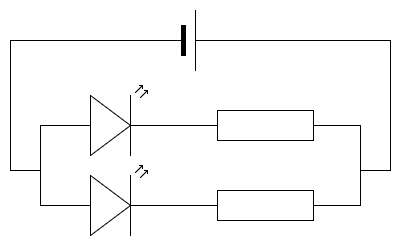 Собрать электрическую схему на макетной плате (рис.1), будет ли проходить электрический ток по схеме?: Рис.1.Компетенция «Программирование систем управления мобильных роботов»1.4.2-2Составить блок-схему алгоритма движения по линииСоставить блок-схему алгоритма движения по линииКомпетенция№ п/пЗаданиеКомпетенция«Разработка и моделирование мехатронных систем (мобильных роботов)» и «Программирование систем управления мобильных роботов»2.1.Изготовить детали для шкива подъёмного механизма по выданному образцу: - разработать 3D модель детали, изготовить на 3D принтере;- разработать 2D модели деталей для шкива диаметром, равным 40 мм; изготовить на станке лазерной резки.Собрать шкив.2.2.Решить задачи:Компетенция «Разработка и моделирование мехатронных систем (мобильных роботов)»2.2.1-1Определить КПД электродвигателя подъёмного механизма.(груз и весы выдаются)Компетенция «Разработка и моделирование мехатронных систем (мобильных роботов)»2.2.1-2Собрать реверсивную схему управления электродвигателем на переключателяхКомпетенция «Разработка и моделирование мехатронных систем (мобильных роботов)»2.2.1-3В выключателе с тремя выводами найти нормально-замкнутый (замкнутый до воздействия) контакт. Нарисовать принципиальную схему соединений выключателя.(выключатель выдаётся)Компетенция «Разработка и моделирование мехатронных систем (мобильных роботов)»2.2.1-4Определить максимальную величину сопротивления переменного резистора. Выставить «ползунок» в среднее положение, замерить сопротивление и объяснить полученные значения(резистор выдаётся)Компетенция «Разработка и моделирование мехатронных систем (мобильных роботов)»2.2.1-5Рассчитать расстояние X в мм (см. рис. 2), при котором робот уравновесит груз (центр масс груза расположен в центре контейнера). Расстояние Y, определяющее положение груза, задано.*Центр тяжести робота находится на расстоянии 50 мм от оси колёсной базы (рис. 2).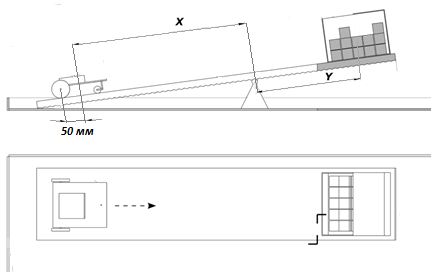 Рис. 2. *Результат работы представить в виде математического решения, отражающего последовательность проведения расчета, а ответ округлить до 2-х знаков после запятой.Компетенция «Программирование систем управления мобильных роботов»2.2.2-1Написать программу подъёма груза массой m на высоту h при заданном диаметре d шкива. h= 70 см.Значение массы груза взять из задачи № 2.2.1-1.Значение диаметра шкива взять из задачи № 2.1.Компетенция «Программирование систем управления мобильных роботов»2.2.2-2Составить программу вывода на экран компьютера информации, полученной с цифрового датчика  расстоянияКомпетенция «Программирование систем управления мобильных роботов»2.2.2-3Составить программу и продемонстрировать движение робота по заданной траектории: «квадрат»Компетенция «Программирование систем управления мобильных роботов»2.2.2-4Составить и продемонстрировать программу подсчёта контрастных линий, нанесённых на поверхность стола